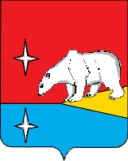 АДМИНИСТРАЦИЯ ГОРОДСКОГО ОКРУГА ЭГВЕКИНОТР А С П О Р Я Ж Е Н И ЕОб освобождении Болдовой В.В. от оплаты за присмотр и уход за её ребенком в МБДОУ «Детский сад «Алёнушка» п. Эгвекинота»	Рассмотрев заявление Болдовой В.В., проживающей по адресу: п. Эгвекинот,                 ул. Попова, д. 1, кв. 16, об освобождении ее от оплаты за присмотр и уход за её ребенком           в Муниципальном бюджетном дошкольном образовательном учреждении «Детский сад «Алёнушка» п. Эгвекинота» от 23 июня 2022 года, в соответствии с частью 2 статьи 65 Федерального закона от 29 декабря 2012 г. № 273-ФЗ «Об образовании в Российской Федерации», Постановлением Администрации городского округа Эгвекинот от 27 марта 2018 г. № 115-па «О порядке снижения или освобождения от родительской платы за присмотр и уход за детьми в образовательных организациях городского округа Эгвекинот, реализующих основную общеобразовательную программу дошкольного образования»,        на основании представленных документов:1. Освободить Болдову Веронику Владимировну от оплаты за присмотр и уход за её ребенком, Болдовым Даниилом Юлиановичем, 11 октября 2016 года рождения, в муниципальном бюджетном дошкольном образовательном учреждении «Детский сад «Алёнушка» п. Эгвекинота» с 23 июня 2022 года по 31 декабря 2022 года.2. Настоящее распоряжение подлежит размещению на официальном сайте Администрации городского округа Эгвекинот в информационно-телекоммуникационной сети «Интернет».3. Настоящее распоряжение вступает в силу с момента подписания.4. Контроль за исполнением настоящего распоряжения возложить на Управление социальной политики городского округа Эгвекинот (Зеленская Н.М.).Глава Администрации                                                                                          Р.В. Коркишкоот 4 июля 2022 г.                         № 188 - рап. Эгвекинот  